Ceļotāju dienu pasākumus rīko Dabas aizsardzības pārvalde sadarbībā ar Ķemeru Nacionālā parka reģiona uzņēmējiem un pašvaldībām. 
Papildu informācija par Ceļotāju dienas norisēm pa tālr. +371 26424972, kā arī sazinoties personīgi ar katras aktivitātēs organizatoriem.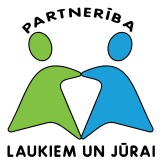 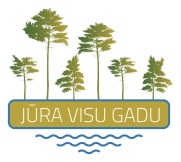 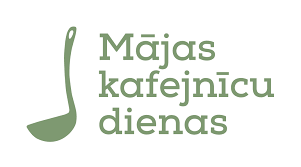 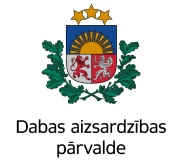 2. oktobra programma                  - maksas pasākums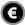 3. oktobra programma                  - maksas pasākumsMĀJAS KAFEJNĪCU DIENASMĀJAS KAFEJNĪCU DIENASMĀJAS KAFEJNĪCU DIENASKurzemes pievārtes mājas kafejnīcu dienu norise – 
iepazīsti Ķemeru Nacionālā parka garšu daudzveidību!Kurzemes pievārtes mājas kafejnīcu dienu norise – 
iepazīsti Ķemeru Nacionālā parka garšu daudzveidību!Kurzemes pievārtes mājas kafejnīcu dienu norise – 
iepazīsti Ķemeru Nacionālā parka garšu daudzveidību!12.00 – 17.0012.00 – 17.00Valguma Pasaule “Baskājis” – āra kafejnīca pie Baskāju takas12.00; 15.00;
18.0012.00; 15.00;
18.00Smārde, “Grieķijas garša tepat Latvijā” - tradicionālie Grieķijas ēdieni 
un gardumi12.00 – 20.0012.00 – 20.00Jaunķemeri, restorāns “Neptūns” – “Jūrmalas laika mašīna”13.00 – 18.0013.00 – 18.00Antiņciems, „Pļavā pie Dāres” – „Siena talkas cienasti, savvaļas augu uzkodas un cigoriņu kafija”Mājas kafejnīcu dienu pasākumi šajās dienās notiek arī ārpus Ķemeru Nacionālā parka apkaimes 
plašāka informācija >>Mājas kafejnīcu dienu pasākumi šajās dienās notiek arī ārpus Ķemeru Nacionālā parka apkaimes 
plašāka informācija >>Mājas kafejnīcu dienu pasākumi šajās dienās notiek arī ārpus Ķemeru Nacionālā parka apkaimes 
plašāka informācija >>EIROPAS PUTNU VĒROŠANAS DIENASEIROPAS PUTNU VĒROŠANAS DIENASEIROPAS PUTNU VĒROŠANAS DIENAS9.009.00 Putnu vērošanas ekskursija ar laivām Kaņiera ezerā ornitologa Dmitrija Boiko vadībā sadarbībā ar MammaDaba. 
Dalība pasākumā ar Kaņiera laivu bāzes laivām par īpašo Ceļotāju dienas cenu – 
4 EUR “mednieku” jeb mazā laiva (līdz 2 pers.), 5 EUR lielā laiva (līdz 4 pers.). 
Pasākuma norise saskaņota ar starppilsētu autobusu kursēšanas laikiem. 
Dalībnieku skaits ierobežots, obligāta iepriekšēja pieteikšanās >> Pasākumu ērti apvienot ar Lapmežciema muzeja un āra foto izstādes “Zvejnieku ciemu senais stāsts” apmeklējumu (skat. sadaļu “Amatnieku tirdziņš, tradīcijas, kultūrvēsture”), 
kā arī ar Mājas kafejnīcu dienām Antiņciemā, „Pļavā pie Dāres”12.00 – 16.0012.00 – 16.00Dunduru pļavās, “Kurgāna” skatu platformā uzturēsies Ķemeru Nacionālā parka fonda speciālists, kurš pastāstīs vairāk gan par apkārtnē redzamajiem putniem, 
gan arī par dabisko ganību iemītniekiem – savvaļas zirgiem un govīm, kā arī citiem
dzīvniekiem, kuri te apmetušies uz pastāvīgu dzīvi. (atrašanās vieta kartē >>)Ģimenēm ar bērniem iesakām šo aktivitāti apvienot ar Džūkstes pasaku muzeja apmeklējumu (skat. sadaļu “Ģimenēm ar bērniem).ĢIMENĒM AR BĒRNIEMĢIMENĒM AR BĒRNIEMĢIMENĒM AR BĒRNIEM10.00 – 17.00 10.00 – 17.00  Džūkstes pasaku muzejā Brīvdabas ekspozīcija “Pa Pasaku tēva pēdām”, orientēšanās spēle “Pa Pasaku tēva pēdām”,  Ekspozīcija “A. Lerhis-Puškaitis un pasakas”, Izstāde “Lāča bērni”. 
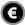 Ieeja ar muzeja biļeti. (Skolēniem, studentiem, pensionāriem invalīdiem 1,00 EUR, pieaugušajiem 1,50 EUR). Aktivitāti ērti apvienot ar putnu un citu dzīvnieku vērošanu Dunduru pļavās no 12.00 – 16.00 (skat. sadaļu “Eiropas putnu vērošanas dienas”)10.30 – 16.0010.30 – 16.00Velo pārgājiens Ķemeri – Antiņciems – Lapmežciems – Jaunķemeri – Ķemeri. Pārgājiena norise saskaņota ar vilcienu kursēšanas laikiem. Obligāta iepriekšēja pieteikšanās >>; tikšanās vieta tiks precizēta pēc pieteikšanās pasākumam. Galvenie pieturas punkti:Sēra dīķu laipaMājas kafejnīca „Pļavā pie Dāres” Antiņciemā Putnu vērošana Kaņiera ezera laivu bāzē kopā ar ornitologu Dmitriju BoikoLapmežciema muzejs Āra foto izstāde “Zvejnieku ciemu senais stāsts” atjaunotajā Lapmežciema parkāSenā tramvaja stāsti restorānā “Neptūns” JaunķemerosMaršruta kopējais garums ir ap 25 km, brauciena temps plānots nesteidzīgs, ar daudziem pieturas punktiem un apskates objektiem, nodrošinot iespēju piedalīties vairākās Ceļotāju dienas aktivitātēs. Līdz ar to, brauciens būs piemērots arī ne tik pieredzējušiem velobraucējiem.10.30 – 18.0010.30 – 18.00Bērnu grāmatu ilustrāciju izstāde dabas izglītības centrā “Meža māja” ĶemerosVESELĪBAI – ZAĻĀ SPORTA ZĀLEVESELĪBAI – ZAĻĀ SPORTA ZĀLEVESELĪBAI – ZAĻĀ SPORTA ZĀLE10.0010.00Zaļā sporta zāle – daru labu dabai, daru labu veselībai! Aktīva rīta rosme kopā ar kūrorta rehabilitācijas centra “Jaunķemeri” veselības speciālistiem un Dabas aizsardzības pārvaldes ekspertiem, piedaloties talkā cīņai ar invazīvo sugu – krokaino rozi – Jaunķemeru kāpās. Dalībnieku skaits ierobežots, obligāta iepriekšēja pieteikšanās >>. Pēc aktivitātes iesakām apmeklēt Mājas kafejnīcu dienas, amatnieku tirdziņu un citas norises pie restorāna “Neptūns” Jaunķemeros (skat. sadaļu “Amatnieku tirdziņš, tradīcijas, kultūrvēsture”).AMATNIEKU TIRDZIŅŠ, TRADĪCIJAS, KULTŪRVĒSTUREAMATNIEKU TIRDZIŅŠ, TRADĪCIJAS, KULTŪRVĒSTUREAMATNIEKU TIRDZIŅŠ, TRADĪCIJAS, KULTŪRVĒSTUREEiropas Kultūras mantojuma dienu ietvaros  – iespēja uzzināt vairāk par Ķemeru ielu dzelzceļu – tramvaju, pavadot dienu senā tramvaja galapunktā pie restorāna “Neptūns” Jaunķemeros :Eiropas Kultūras mantojuma dienu ietvaros  – iespēja uzzināt vairāk par Ķemeru ielu dzelzceļu – tramvaju, pavadot dienu senā tramvaja galapunktā pie restorāna “Neptūns” Jaunķemeros :Eiropas Kultūras mantojuma dienu ietvaros  – iespēja uzzināt vairāk par Ķemeru ielu dzelzceļu – tramvaju, pavadot dienu senā tramvaja galapunktā pie restorāna “Neptūns” Jaunķemeros :12.00 – 18.00 12.00 – 18.00  Ķemeru Nacionālā parka amatnieku tirdziņš 
(rokdarbi, rotas, pinumi, bioloģiskie produkti un kosmētika utt..)Foto objekts “Brauciens senajā tramvajā”Foto siena “Jaunķemeri” – iespēja vairāk uzzināt par Jaunķemeru veidošanās vēsturi un senā tramvaja maršrutu12.00, 13.00, 14.00 12.00, 13.00, 14.00 Stāstījums un foto ekspozīcijas apmeklējums par tramvaja vēsturi. 
Obligāta iepriekšēja pieteikšanās >> – 20.00– 20.00Mājas kafejnīcu dienu norisePasākumu ērti apvienot ar “Zaļās sporta zāles” apmeklējumu plkst. 10.00 Jaunķemeros 
(skat. sadaļu “Veselībai – zaļā sporta zāle”).11.00 - 16.0011.00 - 16.00Iespēja paviesoties Lapmežciema muzejā.Visas dienas garumāVisas dienas garumāĀra foto izstāde “Zvejnieku ciemu senais stāsts” atjaunotajā Lapmežciema parkā.PĀRGĀJIENI UN EKSKURSIJA (velo, kājām)PĀRGĀJIENI UN EKSKURSIJA (velo, kājām)PĀRGĀJIENI UN EKSKURSIJA (velo, kājām)10.3010.30Ekskursija “Pārsteidzošā sēņu pasaule Ķemeru kūrortā” kopā ar Latvijas Dabas muzeja sēņu eksperti Initu Dānieli. Ekskursijas norise saskaņota ar vilcienu kursēšanas laikiem.  Obligāta iepriekšēja pieteikšanās >>.  Tikšanās vieta tiks precizēta pēc pieteikšanās pasākumam.10.30 – 16.0010.30 – 16.00Velo pārgājiens Ķemeri – Antiņciems – Lapmežciems – Jaunķemeri – Ķemeri. Pārgājiena norise saskaņota ar vilcienu kursēšanas laikiem. Obligāta iepriekšēja pieteikšanās >>; tikšanās vieta tiks precizēta pēc pieteikšanās pasākumam. Galvenie pieturas punkti: Sēra dīķu laipaMājas kafejnīca „Pļavā pie Dāres” Antiņciemā Putnu vērošana Kaņiera ezera laivu bāzē kopā ar ornitologu Dmitriju BoikoLapmežciema muzejs Āra foto izstāde “Zvejnieku ciemu senais stāsts” atjaunotajā Lapmežciema parkāSenā tramvaja stāsti restorānā “Neptūns” JaunķemerosMaršruta kopējais garums ap 25 km; pārvietošanās plānota nesteidzīgā tempā ar daudziem pieturas punktiem un apskates objektiem, dodot iespēju piedalīties vairākās Ceļotāju dienu norisēs. 12.00 – 18.0012.00 – 18.00Pārgājiena maršruta “Gausā jūdze – Laupītāju ceļš” atklāšana ar teatrālu pop-up aktivitāti – laupītāju uzbrukumu, kā senos laikos, kas siros meža pagriezienā pie 13. noejas (trepēm) uz jūru. Vairāk par maršrutu >> .13.00 – 14.0013.00 – 14.00Ekskursija “Raganu purva noslēpumi”. 
Iespēja kopā ar dabas ekspertiem vairāk uzzināt par sēra minerālūdeņu izplūdes vietām Raganu purvā, kā arī paveiktajiem un plānotajiem darbiem purva atjaunošanā. Dalībnieku skaits ierobežots, obligāta iepriekšēja pieteikšanās >>. Tikšanās vieta tiks precizēta pēc pieteikšanās pasākumam. Pasākumu ērti apvienot ar Mājas kafejnīcu dienām Antiņciemā, „Pļavā pie Dāres”.BRĪVDABAS KONCERTS LAIVĀSBRĪVDABAS KONCERTS LAIVĀSBRĪVDABAS KONCERTS LAIVĀS17.00  Brīvdabas koncerts laivās “Melnezera skaņas”. 
Par mūziku rūpēsies grupas Resnie Putni īpašais akustiskais sastāvs Roberta Gobziņa vadībā - Lauris Amantovs ar akordeonu un trompeti, Marko Ojala ar bajānu un ģitāru, un Francis Upaciers ar sintezatoru. Šoreiz galvenais muzikālais akcents būs īpašā ezera noskaņa, nevis humors. Protams arī pa kādam smaidam neizpaliks. Plašāka informācija un pieteikšanās koncerta apmeklējumam >> Brīvdabas koncerts laivās “Melnezera skaņas”. 
Par mūziku rūpēsies grupas Resnie Putni īpašais akustiskais sastāvs Roberta Gobziņa vadībā - Lauris Amantovs ar akordeonu un trompeti, Marko Ojala ar bajānu un ģitāru, un Francis Upaciers ar sintezatoru. Šoreiz galvenais muzikālais akcents būs īpašā ezera noskaņa, nevis humors. Protams arī pa kādam smaidam neizpaliks. Plašāka informācija un pieteikšanās koncerta apmeklējumam >>Visos pasākumos aicinām ģērbties laika apstākļiem atbilstošā apģērbā. Pasākumu laikā notiks fotografēšana un filmēšana, un iegūtie materiāli var tikt izmantoti publicitātes vajadzībām pasākuma organizatoru interneta vietnēs, sociālo mediju kontos, medijos, kā arī citur. Apmeklējot pasākumu jūs piekrītat foto un video uzņemšanai pasākuma laikā un publiskai izveidošanai publicitātes nolūkos.
Pasākuma norises laikā un vietā ievērot valstī noteiktos Covid 19 ierobežosanas pasākumus  (2m distance, nedrūzmēties).MĀJAS KAFEJNĪCU DIENASMĀJAS KAFEJNĪCU DIENASKurzemes pievārtes mājas kafejnīcu dienu norise – 
iepazīsti Ķemeru Nacionālā parka garšu daudzveidību!Kurzemes pievārtes mājas kafejnīcu dienu norise – 
iepazīsti Ķemeru Nacionālā parka garšu daudzveidību!12.00; 15.00;
18.00Smārde, “Grieķijas garša tepat Latvijā” - tradicionālie Grieķijas ēdieni 
un gardumi12.00 – 17.00Valguma Pasaule “Baskājis” – āra kafejnīca pie Baskāju takas13.00 – 18.00Antiņciems, „Pļavā pie Dāres” – „Siena talkas cienasti, savvaļas augu uzkodas un cigoriņu kafija”Mājas kafejnīcu dienu pasākumi šajās dienās notiek arī ārpus Ķemeru Nacionālā parka apkaimes 
plašāka informācija >>Mājas kafejnīcu dienu pasākumi šajās dienās notiek arī ārpus Ķemeru Nacionālā parka apkaimes 
plašāka informācija >>EIROPAS PUTNU VĒROŠANAS DIENASEIROPAS PUTNU VĒROŠANAS DIENAS9.00 Putnu vērošanas ekskursija ar laivām Kaņiera ezerā ornitologa Dmitrija Boiko vadībā sadarbībā ar MammaDaba. Dalība pasākumā ar Kaņiera laivu bāzes laivām par īpašo Ceļotāju dienas cenu – 4 EUR “mednieku” jeb mazā laiva 
(līdz 2 pers.), 5 EUR lielā laiva (līdz 4 pers.). Pasākuma norise saskaņota ar starppilsētu autobusu kursēšanas laikiem. Dalībnieku skaits ierobežots, obligāta iepriekšēja pieteikšanās >>. Pasākumu ērti apvienot ar Lapmežciema muzeja un āra foto izstādes “Zvejnieku ciemu senais stāsts” apmeklējumu (skat. sadaļu “Kultūrvēsture”); kā arī ar Mājas kafejnīcu dienām Antiņciemā, „Pļavā pie Dāres”.10.00 – 14.00Kaņiera ezera putnu tornī uzturēsies biologs Viesturs Vintulis, kurš pastāstīs par apkārt redzamajiem putniem. Pasākumu ērti apvienot ar Lapmežciema muzeja un āra foto izstādes “Zvejnieku ciemu senais stāsts” apmeklējumu (skat. sadaļu “Kultūrvēsture”), kā arī ar Mājas kafejnīcu dienām Antiņciemā, „Pļavā pie Dāres”.18.30Zosu vakars Ķemeru Nacionālajā parkā kopā ar biologu Viesturu Vintuli; obligāta iepriekšēja pieteikšanās >>. Tikšanās vieta tiks precizēta pēc pieteikšanās pasākumam. ĢIMENĒM AR BĒRNIEMĢIMENĒM AR BĒRNIEM11.00 – 16.00  Džūkstes pasaku muzejā – brīvdabas ekspozīcija “Pa Pasaku tēva pēdām”, orientēšanās spēle “Pa Pasaku tēva pēdām”,  Ekspozīcija “A. Lerhis-Puškaitis un pasakas”, Izstāde “Lāča bērni”. 
Ieeja ar muzeja biļeti. (Skolēniem, studentiem, pensionāriem invalīdiem 1,00 EUR, pieaugušajiem 1,50 EUR) 10.30 – 17.00Bērnu grāmatu ilustrāciju izstāde DIC “Meža māja”.KULTŪRVĒSTUREKULTŪRVĒSTURE11.00 - 16.00Iespēja paviesoties Lapmežciema muzejāVisas dienas garumāĀra foto izstāde “Zvejnieku ciemu senais stāsts” atjaunotajā Lapmežciema parkā.Abas aktivitātes ērti apvienot ar putnu vērošanu Kaņiera putnu tornī no 10.00 – 14.00 (skat. sadaļu “Eiropas putnu vērošanas dienas), kā arī ar Mājas kafejnīcu dienām Antiņciemā, „Pļavā pie Dāres”.PĀRGĀJIENI UN EKSKURSIJASPĀRGĀJIENI UN EKSKURSIJAS10.40Velo pārgājiens “Pa lāča pēdām Ķemeru Nacionālajā parkā”. 
Kopējais garums ap 35 km, grūtības pakāpe – vidēja; ceļā iespējami šķēršļi. Pārgājiena norise saskaņota ar vilcienu kursēšanas laikiem. Obligāta iepriekšēja pieteikšanās >>; tikšanās vieta tiks precizēta pēc pieteikšanās pasākumam.Galvenie pieturas punkti:Mājas kafejnīca “Grieķijas garša tepat Latvijā” –
iespēja iegādāties produktus no Grieķijas Šlokenbekas muižaLustūžkalnsZaļais purvs11.00 Ekskursija pa Ķemeru parku kopā ar Irēnu Romanovsku. (vēsture, atjaunošanas projekts, tālākie plāni)
Ekskursijas norise saskaņota ar vilcienu kursēšanas laikiem. Dalībnieku skaits ierobežots; obligāta iepriekšēja pieteikšanās pa e-pastu: irena.romanovska@inbox.lv  Tikšanās vieta tiks precizēta pēc pieteikšanās pasākumam. 11.00 – 16.00Pārgājiens “Piekrastes ciematu stāsti Ķemeru Nacionālajā parkā” no Ragaciema līdz Jaunķemeriem. Obligāta iepriekšēja pieteikšanās >> ; tikšanās vieta tiks precizēta pēc pieteikšanās pasākumam. Galvenie pieturas punkti:Projekta “Jūra visu gadu” ietvaros veidotās foto sienas un ciematu stāsti“Skadiņi” RagaciemāRagaciema sedumsPirmo reizi – iespēja plašākai publikai paviesoties tēlnieka Oļega Skaraiņa dzīvesvietā “Skaras”, iepazīt viņa atstāto mantojumu un paklausīties atraitnes Irēnas Skaraines atmiņās par tēlnieka radošo darbību un dzīvi jūras krastā Putnu vērošana kopā ar ornitologu Dmitriju Boiko Starpiņupes grīvāLapmežciema muzejsĀra foto izstāde “Zvejnieku ciemu senais stāsts” atjaunotajā Lapmežciema parkāGaro pārgājienu maršrutu “Jūrtaka” un “Mežtaka” satikšanās punkts BigauņciemāSenā tramvaja stāsti restorānā “Neptūns” Jaunķemeros11.30 – 12.30Ekskursija “Raganu purva noslēpumi”.
Iespēja kopā ar dabas ekspertiem vairāk uzzināt par sēra minerālūdeņu izplūdes vietām Raganu purvā, kā arī paveiktajiem un plānotajiem darbiem purva atjaunošanā. Ekskursijas norise saskaņota ar vilcienu kursēšanas laikiem. Dalībnieku skaits ierobežots, obligāta iepriekšēja pieteikšanās >>. Tikšanās vieta tiks precizēta pēc pieteikšanās pasākumam. Pasākumu ērti apvienot ar Mājas kafejnīcu dienām Antiņciemā, „Pļavā pie Dāres”.12.00 – 18.00Pārgājiena maršruta “Gausā jūdze- Laupītāju ceļš” atklāšana ar teatrālu pop-up aktivitāti- laupītāju uzbrukumu, kā senos laikos, kas siros meža pagriezienā 
pie 13. noejas (trepēm) uz jūru. Vairāk par maršrutu >> 13.00Ekskursija “Dabas dārgumi Ķemeru kūrortā” kopā ar dabas ekspertu. 
Ekskursijas norise saskaņota ar vilcienu kursēšanas laikiem. Obligāta iepriekšēja pieteikšanās >>; tikšanās vieta tiks precizēta pēc pieteikšanās pasākumam.15.00 Ekskursija pa Ķemeru parku KRIEVU VALODĀ kopā ar Irēnu Romanovsku (vēsture, atjaunošanas projekts, tālākie plāni). Dalībnieku skaits ierobežots; obligāta iepriekšēja pieteikšanās pa e-pastu: irena.romanovska@inbox.lv Tikšanās vieta tiks precizēta pēc pieteikšanās pasākumam. Visos pasākumos aicinām ģērbties laika apstākļiem atbilstošā apģērbā. Pasākumu laikā notiks fotografēšana un filmēšana, un iegūtie materiāli var tikt izmantoti publicitātes vajadzībām pasākuma organizatoru interneta vietnēs, sociālo mediju kontos, medijos, kā arī citur. Apmeklējot pasākumu jūs piekrītat foto un video uzņemšanai pasākuma laikā un publiskai izveidošanai publicitātes nolūkos.
Pasākuma norises laikā un vietā ievērot valstī noteiktos Covid 19 ierobežosanas pasākumus  (2m distance, nedrūzmēties).